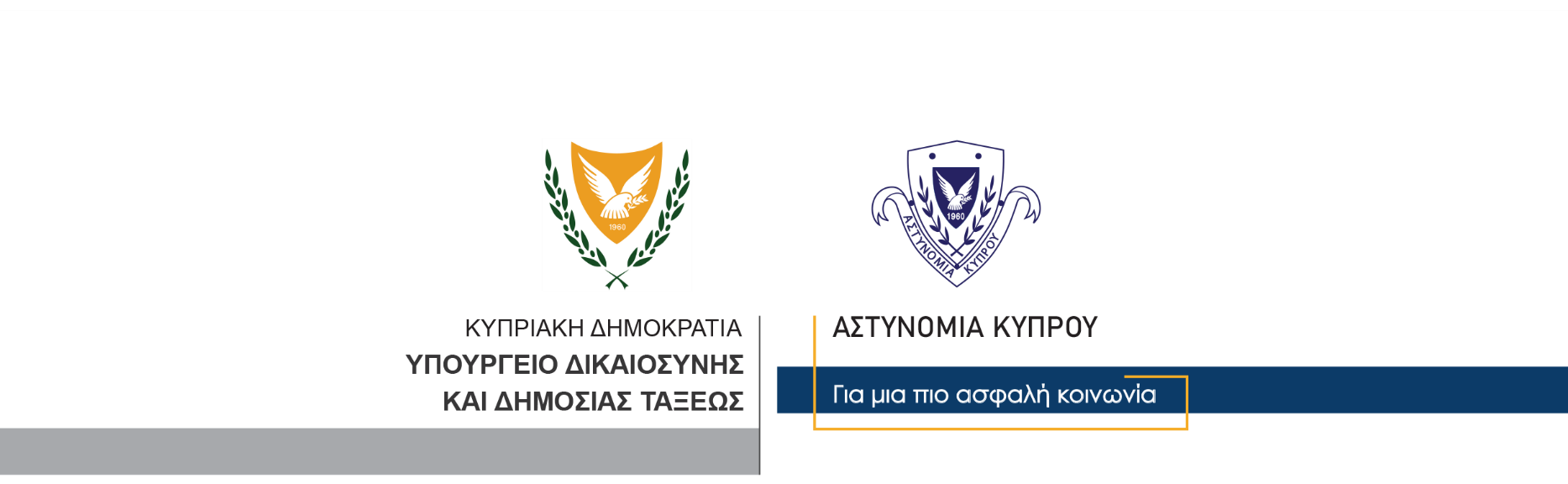 06 Φεβρουαρίου, 2021                                 	Δελτίο Τύπου 1 – Τα αίτια πρόκλησης θανατηφόρας τροχαίας σύγκρουσης με θύμα 25χρονο μοτοσικλετιστή διερευνά η ΑστυνομίαΤα αίτια πρόκλησης θανατηφόρας τροχαίας σύγκρουσης που συνέβη χθες το βράδυ, στην Πάφο, με θύμα τον 25χρονο μοτοσικλετιστή Βίκτωρα Παρασκευόπουλο, από Ελλάδα, κάτοικο Πάφου, διερευνά η Αστυνομία.Το τροχαίο δυστύχημα συνέβη λίγο μετά τις 8.30 το βράδυ της Παρασκευής, στην λεωφόρο Αποστόλου Παύλου, όπου κάτω από συνθήκες που διερευνώνται, η μοτοσικλέτα που οδηγούσε ο 25χρονος, στην κατεύθυνση προς το λιμανάκι της Πάφου, συγκρούστηκε με αυτοκίνητο που οδηγούσε 30χρονος, στην κατεύθυνση προς το κέντρο της πόλης. Την ώρα της σύγκρουσης, ο οδηγός του αυτοκινήτου φέρεται να προσπάθησε να στρίψει δεξιά προς την οδό Νιόβης.Ακολούθως της σύγκρουσης, η μοτοσικλέτα του 25χρονου εισήλθε στο αντίθετο ρεύμα κυκλοφορίας της λεωφόρου Αποστόλου Παύλου, όπου συγκρούστηκε μετωπικά με αυτοκίνητο που οδηγούσε 45χρονη, στην κατεύθυνση προς το κέντρο της πόλης.Στο σημείο έσπευσαν μέλη της Αστυνομίας για εξετάσεις, ενώ ο 25χρονος μοτοσικλετιστής μεταφέρθηκε με ασθενοφόρο στο Γενικό Νοσοκομείο Πάφου, όπου διαπιστώθηκε ο θάνατός του.Στο Γενικό Νοσοκομείο μεταφέρθηκε και η 45χρονη οδηγός αυτοκινήτου, η οποία κρατήθηκε για παρακολούθηση, αφού τραυματίστηκε ελαφρά κατά την τροχαία σύγκρουση.Για σκοπούς αστυνομικών εξετάσεων, εκδόθηκε δικαστικό ένταλμα σύλληψης εναντίον του 30χρονου οδηγού αυτοκινήτου, ο οποίος συνελήφθη από μέλη της Τροχαίας Πάφου και τέθηκε υπό κράτηση.Τις συνθήκες κάτω από τις οποίες συνέβη η θανατηφόρα τροχαία σύγκρουση, διερευνά η Τροχαία Πάφου.	Κλάδος ΕπικοινωνίαςΥποδιεύθυνση Επικοινωνίας Δημοσίων Σχέσεων & Κοινωνικής Ευθύνης